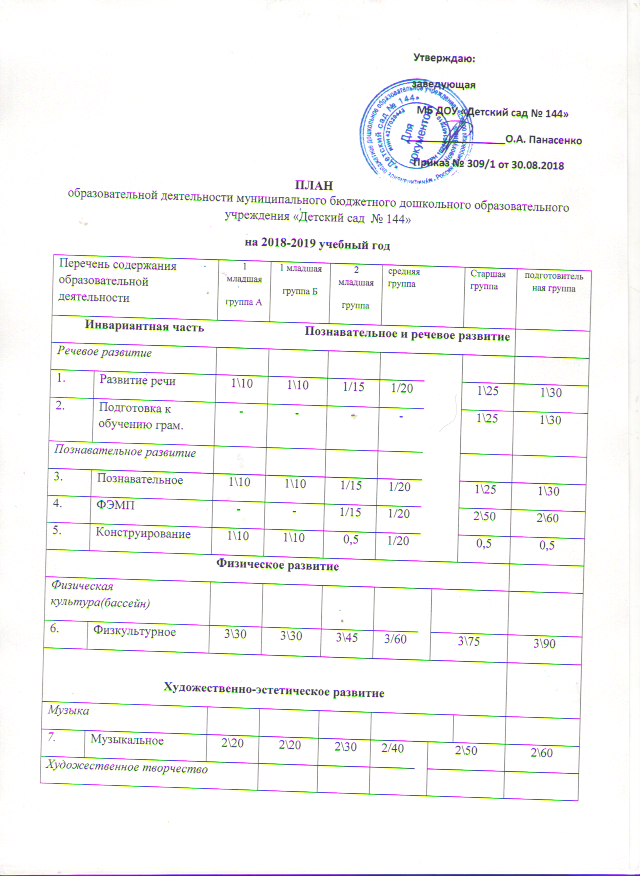 ПОЯСНИТЕЛЬНАЯ   ЗАПИСКАк плану непосредственно образовательной деятельности МБ ДОУ «Детский сад № 144»  План непосредственно образовательной деятельности составлен в соответствии:Закон Российской Федерации  «Об образовании» Федеральный государственный образовательный стандарт  ДО СанПиН 2.4.1.3049-13 "Санитарно эпидемиологические требования к устройству, содержанию и организации режима работы дошкольных образовательных организаций"С основной образовательной программой МБ ДОУ «Детский сад № 144»С комплексной программой «Радуга» Т.Н. Доронова, В.В. Гербова, Т.И. Гризик.По физической культуре программа «Физическая культура - дошкольникам» Л.И. ПензулаеваПо плаванию «Обучение плаванию в детском саду» Т.И. Осокина, Е.А. ТимофееваДля музыкального развития детей  используется программа:  «Ладушки» - авторы И.М. Каплунова, И.А. Новоскольцева Программа «Основы безопасности детей дошкольного возраста» авторы Стёркина Р.Б., Князева О.Л., Авдеева Н.Н.	Данный выбор программ обеспечивает целостность образовательной работы, и содействует эффективному решению проблемы преемственности при постепенном переходе из одной возрастной группы в другую. Содержание  комплексной и парциальных программ способствует целостному развитию личности ребенка дошкольного возраста по основным направлениям: физическое развитие;  познавательно-речевое; художественно-эстетическое; социально - коммуникативное.            Содержание воспитательно-образовательного процесса включает совокупность направлений развития. Содержание Программы  обеспечивает развитие личности, мотивации и способностей детей в различных видах деятельности и охватывать следующие структурные единицы, представляющие определенные направления развития и образования детей (далее - образовательные области):социально-коммуникативное развитие;познавательное развитие; речевое развитие;художественно-эстетическое развитие;физическое развитие.  которые обеспечивают разностороннее  развитие детей с учетом их возрастных и индивидуальных особенностей.Содержание раздела «Подготовка к обучению грамоте» включается  в непосредственно образовательную  деятельность по развитию речи. Компенсация так же осуществляется за счёт совместной деятельности педагога с детьми.Содержание разделов: Развитие элементарных естественнонаучных представлений;Развитие экологической культуры;Развитие представлений о человеке в истории и культуре;Формирование основ безопасного поведенияреализуется в ходе непосредственно образовательной деятельности по ознакомлению с окружающим миром и в совместной деятельности педагога с детьми.В соответствии с приказом Министерства образования РФ, Министерства здравоохранения РФ № 2715/227/166/19 от 16.07.2002 года «Совершенствование процесса физического воспитания в образовательных учреждениях РФ» непосредственно образовательная деятельность по физической культуре  во всех возрастных группах составляет 3 раза в неделю, которые проводятся в зале и в бассейне:в средней, старшей, подготовительной группах – два занятия в бассейне, одно в зале, во 2 младшей группе – одно занятие в бассейне, два в зале.8.РисованиеРисование1\101\101\151/201\251\309.ЛепкаЛепка1\101\101\151/201 \251\3010.АппликацияАппликация      -      -0,51/200,50,5ВариативнаячастьВариативнаячастьВариативнаячастьВариативнаячастьВариативнаячастьВариативнаячастьВариативнаячастьВариативнаячасть11Социально-коммуникативное развитиеКраеведениеСоциально-коммуникативное развитиеКраеведение--1/151/201/251/3012Познавательное развитиеСенсорное развитиеПознавательное развитиеСенсорное развитие1/101/10----итогоитогоВ неделю11/11011/11012/18013/26014/35014/420итогоитогоВ день202030607590